ArbeitsblattNotwehr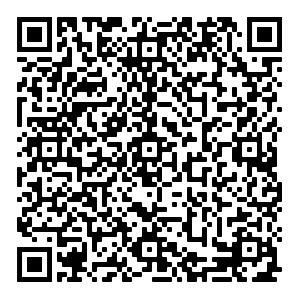 Für Notwehr gibt es gesetzliche Bestimmungen. Wird man angegriffen, ist nicht jede Reaktion erlaubt. Handelt man falsch, können die Folgen schlimm sein. Hier erfährst du, was als Notwehr erlaubt ist und was nicht und wie du optimal reagierst, wenn du eines Tages in eine gefährliche Situation geraten solltest.  Ja oder nein?Wenn dich jemand am Handgelenk festhält, darfst du dem Gegenüber ins Gesicht schlagen?Wenn dich jemand jeden Tag beleidigt, darfst du ihm irgendwann eine Ohrfeige verpassen?Wenn jemand auf dich einprügelt und dann stolpert und zu Boden fällt, darfst du ihn angreifen?Die richtigen Antworten für die obigen Fragen findest du unter Notwehr - Was ist erlaubt und was nicht?NotwehrBeschreibe unter welchen Bedingungen Notwehr erlaubt ist.Falls du angegriffen wirst, Notwehr jedoch nicht angemessen ist, wie reagierst du am besten? 
Falls du nicht weiter weißt: NotwehrWenn du Gewalt anwendest, z.B. wenn du zurück schlägst, obwohl du dich nicht in einer Notlage befindest, musst du mit Folgen rechnen. Was sind mögliche Konsequenzen?